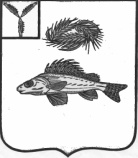 АДМИНИСТРАЦИЯНОВОСЕЛЬСКОГО МУНИЦИПАЛЬНОГО ОБРАЗОВАНИЯ
ЕРШОВСКОГО РАЙОНА  САРАТОВСКОЙ  ОБЛАСТИРАСПОРЯЖЕНИЕот 05.07.2016 г                                                                                                      № 16 О приеме на работуосужденного к обязательнымработам  Козина Р.Ю.              Руководствуясь направлением  № 66/21/20-1157 от 01.07.2016 г. принять для отбывания наказания в виде  обязательных  работ  Козина Романа Юрьевича  с 05 июля 2016 года на 250 часов.  Время работы с 08.00. до 12.00 часов.Ответственность, за выполнение осужденным работы, оставляю за собой.И.о. главы администрацииНовосельского МО :                                                                       Н.А. Королёва.